О проведении конкурсного отбора на Мартовскую образовательную программу по биологииУважаемые коллеги!Министерство образования и науки области в соответствии с письмом Образовательного Фонда «Талант и успех» от 20.01.2023 №Ф/181-АГ информирует о том, что с 1 по 24 марта 2023 года на базе Образовательного центра «Сириус» будет реализована образовательная программа по биологии (далее – образовательная программа).Принять участие в образовательной программе могут школьники           9-10 классов общеобразовательных организаций.Отбор участников на образовательную программу осуществляется на основании рейтинга регионального этапа Всероссийской олимпиады школьников по биологии 2022/2023 учебного года.Обращаем внимание на то, что прием заявок на образовательную программу осуществляется на сайте образовательного центра «Сириус» https://sochisirius.ru/obuchenie/nauka/smena1447/6792 в срок до 12 февраля 2023 года. Подробная информация о конкурсном отборе размещена на сайте: https://sochisirius.ru/obuchenie/nauka/smena1447/6794.Оплата проезда (в город Сочи и обратно), пребывания и питания школьников-участников образовательной программы осуществляется за счёт средств Образовательного Фонда «Талант и успех».Просим проинформировать руководителей образовательных организаций, педагогов, обучающихся и их родителей (законных представителей) о возможности участия в конкурсном отборе на образовательную программу.Заместитель министра-начальник управления ресурсного обеспечения проектной деятельности                                                                      С.И.СусоровБакина Л.Ю., 79 23 55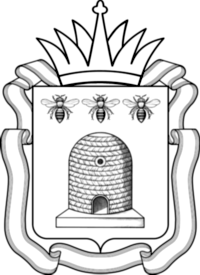 Министерство образования и науки Тамбовской областиул.Советская, 108, г. Тамбов, 392000Тел.72-37-38, факс 72-30-04e-mail: post@obraz.tambov.gov.ruhttps://obraz.tmbreg.ru/ОГРН 1066829047064ИНН 6829021123, КПП 68290100131.01.2023 № 02-10/419На №__________от____________Руководителяморганов местного самоуправления,                    осуществляющих управление в сфере             образованияРуководителям общеобразовательных организаций, подведомственныхуправлению (Хворов, Паршина, Самусенко, Серяпин)